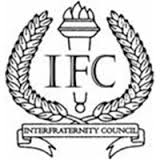 IFC Agenda for January 26th6:00 pm in Cataldo Call to Order - 6:04 pmRole call Alpha Kappa Lambda - HereDelta Sigma Phi Delta Upsilon Kappa Sigma Phi Gamma Delta (FIJI) - HerePi Kappa Phi  - HereSigma Chi - HereTau Kappa Epsilon - HereVisitor AnnouncementsApproval of MinutesMinutes from last meetingCorrections for agendaOfficer ReportsPresidentCommunity Updates and DatesVice President of External Affairs Greek week meetings will be held every monday 5pm. Check video monitors for room detailsFeel Free to contact me if you any suggestions for Greek Week IdeasLooking to do a Fall Social for new members only Vice President of Internal AffairsNothing to reportVice President of RecruitmentStart meeting with delegates next monthWant to meet with Panhellenic and do an informal rush event with sororities and fraternities Vice President of Fraternal AffairsPossible Photo Shoot for Greek LifeIFC calendar New Go Greek video Still purging the IFC twitter Unfinished BusinessElections For Next President 	Marcus: 2 votes. Final Vote: 2 votes	Seth: 1 vote	Justin Doi: 2 votes. Final Vote: 4 votes. Justin Doi is the new President of IFC.	Eric Scanlan: 1 vote.New Businessnominations for Fraternal Affairs. Eric ScanlanGoogle Doc created for nominationsAnnouncementsGuest AnnouncementsFraternity AnnouncementsAlpha Kappa LambdaDelta Sigma PhiDelta UpsilonKappa Sigma Phi Gamma Delta (FIJI)Pi Kappa PhiSigma ChiTau Kappa EpsilonAdjournment